Cornwall Closed Championships 2018Entry FormSurname………………………………………………….  Forename…………………………………………………TTE ID ………………………………………..Post Code…………………………Tel. No.……………………………Date of Birth……………………..Club………………………………League…………………………….Email Address ………………………………………………………Cheques should be made payable to ‘Cornwall County TTA’. Please return this form with correct remittance to:Chris Bassett Cotswold, Greenwith Road Perranwell Station, Truro TR3 7LTFurther copies of this entry form are available on the County’s website or from the Referee  - email christopher.bassett@btinternet.com Juniors are encouraged to also play on the Sunday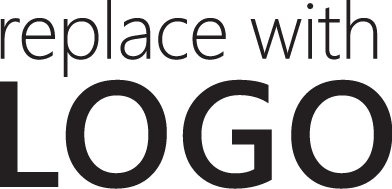 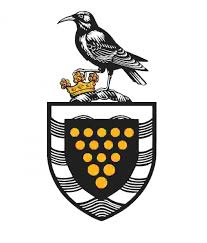 